H O T Ă R Â R E A  Nr. 37din 2 aprilie 2015privind  acordarea unui ajutor bănesc din bugetul local pentru acoperirea pagubei produse numitei VADEAN VICTORIA din Municipiul Dej, Strada Fagului Nr. 55Consiliul local al Municipiului Dej, întrunit în ședința ordinară din data de 2 aprilie 2015,Având în vedere proiectul de hotărâre, prezentat din iniţiativa primarului Municipiului Dej, întocmit în baza Raportul Nr. 3.695 din 11 februarie 2015 al Compartimentul Agricol, fond funciar din cadrul Primăriei Municipiului Dej, prin care se propune acordarea unui ajutor bănesc pentru acoperirea pagubei produse numitei VĂDEAN VICTORIA din Municipiul Dej, Strada Fagului Nr. 55, ca urmare a incidentului produs în cadrul Fermei de ovine pe care aceasta o deține în proprietate pe Valea Chiejdului, incident în urma căruia o haită de lupi au omorât un număr de 11 ovine din totalul de 18 capete deținute de susnumita.Ținând cont  și de faptul că numita VĂDEAN VICTORIA este văduvă și are în întreținere 5 copii minori se impune cu necesitate acordarea unui ajutor bănesc din fondul de rezervă al bugetului local pe anul 2015, proiect avizat favorabil în ședința de lucru a comsiei economice din data de 2 aprilie 2015 ;În baza prevederilor ‘art. 36’, alin. (4) , lit. a) și ‘art. 45’, alin. (2) din Legea Nr. 215 din 2001- privind administraţia publică locală, republicată, cu modificările şi completările ulterioare, H O T Ă R Â R Ă Ș T E:        Art.1. Aprobă acordarea unui ajutor bănesc, în sumă de 3.300 lei din fondul de rezervă al bugetului local pe anul 2015, numitei VĂDEAN VICTORIA din Municipiul Dej, Strada Fagului Nr. 55.        Art. 2.  Cu ducerea la îndeplinire a prevederilor prezentei hotărâri se încredințează Biroul Agricol, fond funciar, Direcția Economică din cadrul Primăriei Municipiului Dej.Preşedinte de şedinţă,         Mailat Ion SorinNr. consilieri în funcţie -  19						Nr. consilieri prezenţi   -  17   Nr. voturi pentru	   -  17 	Nr. voturi împotrivă	   -   	Abţineri	               -  			        Contrasemnează							               Secretar,						                                                                      Covaciu Andron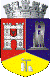 ROMÂNIAJUDEŢUL CLUJMUNICIPIUL DEJPRIMARStr. 1 Mai nr. 2, Tel.: 0264/211790*, Fax 0264/223260, E-mail: primaria@dej.ro